ПОЛОЖЕНИЕ_______________________________________ ОРГАНИЗАЦИЯ СИСТЕМЫ ОПЛАТЫ ТРУДАп 078- 2022Извещение об изменениях №1 от 01.09.2023 г.Стр. 6,7,8,9,10,11.			Начальник ОДО Ж.Ордабекова КостанайПредисловие1 РазработанО финансово-экономической службы.2ВНЕСЕНО финансово-экономической службой3 УтвержденО и введенО в действие решением заседания Правления протокол № 9 от 09.11. 2022г.4 Разработчик:А.Танкина – и.о. начальника (главный бухгалтер) финансово-экономической службы;А.Нугманова – экономист финансово-экономической службы5 ЭКСПЕРТЫ:А.Айдналиева – начальник управления правового и документационного обеспечения;Е.Книга – начальник управления по работе с персоналом6 Периодичность проверки						1 год7 ВВЕДЕНО ВЗАМЕН П 037-2021. Положение. Организация системы оплаты труда Настоящее положение не может быть полностью или частично воспроизведено, тиражировано и распространено без разрешения Председателя Правления-ректора НАО «Костанайский региональный университет имени А.Байтурсынова».© Костанайский региональный университет имени А.Байтурсынова, 2022СодержаниеГлава 1. Область применения1.Настоящее положение определяет формы оплаты труда, условия оплаты труда, премирования работников НАО «Костанайский региональный университет имени А.Байтурсынова» (далее - КРУ имени А.Байтурсынова или университет) и разработано на основе действующего законодательства в целях упорядочения расходования средств и является локальным внутренним актом, обязательным для исполнения. Глава 2. Нормативные ссылки	2. В настоящем Положении использованы ссылки на следующие нормативные документы:	1) Трудовой Кодекс Республики Казахстан от 23 ноября 2015 года № 414; 	2) Кодекс Республики Казахстан от 25 декабря 2017 года № 120-VI«О налогах и других обязательных платежах в бюджет (Налоговый кодекс)»;3) Закон Республики Казахстан от 27 июля 2007 года № 319-III«Об образовании»;4) Закон Республики Казахстан 1 марта 2011 года № 413-IV «О государственном имуществе»;5) Приказы Министерства обороны РК №100 от 15 марта 2010 года «О единой системе оплаты труда работников органов, содержащихся за счет государственного бюджета и сметы (бюджета) Национального бюджета РК» и №140 от 30 марта 2012 года «Об утверждении правил выплаты денежного довольствия, пособий и прочих выплат военнослужащим ВС РК»; 6) Устав НАО «Костанайский региональный университет имени А.Байтурсынова», утвержденный приказом Председателя Комитета государственного имущества и приватизации Министерства финансов Республики Казахстан от 05 июня 2020 года № 350;7) Приказ Министра здравоохранения и социального развития Республики Казахстан от 28 декабря 2015 года № 1053«Об утверждении Списка производств, цехов, профессий и должностей, перечня тяжелых работ, работ с вредными и (или) опасными условиями труда, работа в которых дает право на сокращенную продолжительность рабочего времени, дополнительный оплачиваемый ежегодный трудовой отпуск и повышенный размер оплаты труда, а также правил их предоставления;	8) ДП 082-2022. Документированная процедура. Управление документацией;	9) СО 081-2022. Стандарт организации. Делопроизводство.Глава 3. Определения3. В настоящем Положении применяются термины и определения в соответствии с Трудовым кодексом Республики Казахстан.	1) Оплата труда – система отношений, связанных с обеспечением работодателем обязательной выплаты работнику вознаграждения за его труд в соответствии с Трудовым Кодексом и иными нормативными правовыми актами Республики Казахстан, а также соглашениями, трудовым, коллективным договорами и актами работодателя;	2) Заработная плата – вознаграждение за труд в зависимости от квалификации работника, сложности, количества, качества и условий выполняемой работы, а также выплаты компенсационного и стимулирующего характера;	3) Совмещение – выполнение работником наряду со своей основной работой, обусловленной трудовым договором, дополнительной работы по другой должности;	4) Совместительство – выполнение работником другой регулярной оплачиваемой работы на условиях трудового договора в свободное от основной работы время;	5) Надбавка – дополнительная выплата работникам за высокое качество работы или особо сложные условия труда;	6) Премия – одна из форм материального поощрения работников;	7) Праздничные дни – дни национальных и государственных праздников Республики Казахстан;	8) Основная заработная плата – относительно постоянная часть заработной платы, включающая оплату по тарифным ставкам, должностным окладам, сдельным расценкам и предусмотренные трудовым законодательством, отраслевым соглашением, коллективным и (или) трудовым договорами выплаты постоянного характера;	9) Должностной оклад – фиксированный размер оплаты труда работника в месяц за выполнение норм труда (трудовых обязанностей) с учетом квалификации работника, сложности, количества, качества и условий выполняемой работы;	10) Компенсационные выплаты – денежные выплаты, связанные с особым режимом работы и условиями труда, потерей работы, возмещением работникам затрат, связанных с исполнением ими трудовых или иных предусмотренных законами Республики Казахстан обязанностей;	11) Сверхурочная работа – работа, выполняемая работником по инициативе работодателя за пределами установленной продолжительности рабочего времени;	12) Фонд оплаты труда – денежные средства, предназначенные для оплаты труда работников предприятия в соответствии с разработанной предприятием системой оплаты труда и материального стимулирования и настоящим Порядком;	13) Командировка – направление работника по распоряжению работодателя для выполнения трудовых обязанностей на определенный срок вне места постоянной работы в другую местность, а также направление работника в другую местность на обучение, повышение квалификации или переподготовку;14) Почасовая оплата – оплата труда за фактически выполненные работы при неполном рабочем дне или его неполной загрузке, а также оплата работ временного или разового характера.Глава 4. Обозначения и сокращения4. В настоящем Положении применяются следующие сокращения:1) ФОТ – фонд оплаты труда;2) МРП – минимальный расчетный показатель;3) БДО – базовый должностной оклад;4) ДО – должностной оклад;5)ПД – персональная доплата;6) НАО КРУ, Университет или предприятие–Некоммерческое акционерное общество «Костанайский региональный университет имени А.Байтурсынова»;7) ППС – профессорско-преподавательский состав;8) АУП – административно-управленческий персонал;9) УВП – учебно-вспомогательный персонал;10) ОП – обслуживающий персонал.Глава 5.Общие положения5. Размер фонда оплаты труда университета устанавливается Советом Директоров.Форма оплаты труда, штатное расписание, размеры должностных окладов, система премирования и иного вознаграждения определяются университетом самостоятельно в пределах установленного фонда оплаты труда в соответствии с настоящим Положением.Размеры должностных окладов Председателя Правления - Ректора, членов Правления Общества и главного бухгалтера, система их премирования и иного вознаграждения устанавливаются Советом Директоров.Должностные оклады и заработная плата работников устанавливается в зависимости от их квалификации и функциональных обязанностей. Основной системой оплаты работников КРУ является повременная оплата труда.Для отдельных категорий работников (рабочие строительного и производственного участков) применяется сдельная форма оплаты труда по отдельно утвержденным нормам и расценкам. Университет обязан оплачивать труд работника в соответствии с трудовым законодательством, трудовым, коллективным договорами.Заработная плата работника определяется в зависимости от количества и качества, сложности выполняемой работы.Основная заработная плата, являющаяся относительно постоянной частью заработной платы, состоит из должностных окладов и доплат постоянного характера. Составляющими элементами фонда оплаты труда являются доплаты и надбавки к должностным окладам, премии и прочие виды выплат, определенные настоящим положением. Кроме того, работники университета имеют право на дополнительную оплату труда: за совместительство в размере до50% должностного оклада по совмещаемой работе, почасовая оплата за проведение занятий на различных курсах, за выполнение научных грантов и в других случаях.6.Размер должностных окладов (ставок), перечень и размер надбавок и доплат работников университета определяется штатным расписанием, которое утверждается Председателем Правления-Ректором.Оплата труда производится работнику согласно штатному расписанию на основании трудового договора и приказа о приеме на работу, назначения на должность и табеля учета рабочего времени.7. Заработная плата ППС определяется согласно приказу Министра образования и науки Республики Казахстан от 25 марта 2021 года №122 и приказом Министра науки и высшего образования республики Казахстан от 13 июня 2023 года № 272.8. Должностной оклад заведующего кафедрой определяется в зависимости от занимаемой должности в ППС.9. Начальнику военной кафедры заработная плата начисляется согласно приказу Министерства обороны РК и штатного расписания университета.10. Доплаты к заработной плате определяет Председатель Правления-Ректор. Размеры доплат и надбавок устанавливаются, исходя из финансового состояния университета и наличия фонда оплаты труда к началу учебного года приказом Председателя Правления-Ректора.11.  Почасовая оплата труда работников, привлекаемых к проведению учебных занятий приведена в таблице1.Таблица 1.Размеры почасовой оплаты* Ставка почасовой оплаты определяется исходя из базового должностного оклада, установленного Правительством Республики Казахстан и соответствующих размеров коэффициентов почасовой оплаты.Разовая консультация продолжительностью не менее одного часа оплачивается как за один час.Работники вуза, имеющие высшее и послевузовское образование, могут по основной должности вести с разрешения ректора вуза педагогическую работу в этом же учебном заведении.Оплата труда членов жюри конкурсов и смотров, а также рецензентов конкурсных работ производится по ставкам почасовой оплаты труда, предусмотренных для лиц, проводящих учебные занятия со студентами.**** Ставки почасовой оплаты труда могут применяться:для оплаты труда председателей итоговой аттестации, привлекаемых издругих высших учебных заведений, а также специалистов, привлекаемых с производства;2) за проведение летнего семестра;3) при проведении занятий со слушателями курсов по интенсивному изучению иностранных языков, с магистрантами;4) за руководство полевой и педагогической практикой студентов преподавателями, привлекаемыми из других ВУЗов;5) для оплаты труда профессорско-преподавательского состава вузов и специалистов, привлекаемых учреждениями по оказанию платных услуг по экономическим и правовым вопросам;6) для оплаты труда ведущих ученых и специалистов сторонних организаций, привлекаемых в качестве консультантов диссертационных исследований;7) для оплаты труда за проведение занятий (лекций) со слушателями курсов по повышению квалификации руководящих работников и специалистов.Глава 6. Доплаты и надбавки к должностным окладам	12.Университет в пределах имеющихся средств по фонду оплаты труда имеет право самостоятельно определять размеры доплат и надбавок к должностным окладам работников, премий и других выплат стимулирующего характера.13. В целях стимулирования работников на качественное и результативное осуществление своих должностных обязанностей вузом устанавливается система доплат и надбавок к заработной плате.14. Персональная доплата устанавливается высококвалифицированным работникам за исключительно высокое качество выполняемой работы приказом руководителя.Доплаты и надбавки к заработной плате работникам, зачисленным в штат университета, устанавливаются ежегодно к началу учебного года приказом Председателя Правления-ректора. Штатным преподавателям, зачисленным на неполную ставку, доплаты устанавливаются пропорционально учебной нагрузке.В течение года Председатель Правления - Ректор вправе производить изменения сумм доплат и надбавок отдельными приказами.Выплата надбавок и доплат не приостанавливается во время командировки, а также в остальных случаях, когда за сотрудником сохраняется средний заработок.15.Виды доплат и надбавок к заработной плате:1) В соответствии с законом Республики Казахстан «Об образовании» устанавливается доплата работникам, имеющим ученую степень кандидата наук, докторам философии PhD, докторам по профилю – в размере 17 МРП, докторам наук – в размере 34 МРП, имеющим соответствующие дипломы РК, выплачиваются из тех же средств, из которых штатным расписанием определен должностной оклад».Указанная доплата устанавливается при наличии соответствующего диплома, выданного уполномоченным органом в области аттестации научных кадров высшей квалификации, и производится по основному месту работы;2) Персональная доплата АУП, УВП, ОП, а также директорам, деканам их заместителям и заведующим кафедрами за условия труда и управленческую деятельность устанавливается в соответствии с занимаемой должностью. Работникам, принимаемым на работу в университет в течение учебного года, вопрос об установлении указанной доплаты рассматривается по истечении испытательного срока по ходатайству руководителя подразделения.16. Доплаты, единые для всех работников университета приведены в табл.2.Таблица 2.Доплаты, единые для всех работниковПродолжение таблицы 217.Установленные надбавки и доплаты могут быть отменены работодателем полностью или частично по представлению любого вышестоящего руководителя в следующих случаях:1) при несоблюдении условий трудового договора, в части несоблюдения правил нравственно-этических норм поведения;2) при разглашении сведений, составляющих служебную и коммерческую тайну;3) при нарушении трудовой дисциплины и допущении недостатков в служебной деятельности;4) при снижении финансовой устойчивости университета и превышении норматива ФОТ, установленного Уполномоченным органом.Глава 7. Премирование18. Премирование работников университета производится строго по решению Председателя Правления–ректора университета согласно приказу «О премировании» в пределах утвержденного фонда оплаты труда и при наличии экономии фонда оплаты труда.Премирование работников может быть приурочено к государственным праздничным датам, к итогам работы коллектива за соответствующий квартал или год.Премирование отдельных работников или группы работников может производиться за своевременное и качественное выполнение неотложной и заранее непредвиденной работы, от которой зависит дальнейшая работа университета и его отдельных подразделений и другие показатели в работе.19. Основными показателями, характеризующими деятельность работника, дающими право на его премирование, являются:1) соблюдение государственной и трудовой дисциплины;2) образцовое выполнение должностных обязанностей;3) результаты работы за определенный период;4) юбилейные и праздничные даты.20. Премирование работника не производится:1) при наличии у него не снятого дисциплинарного взыскания;2) на период испытательного срока.Глава 8. Оказание материальной помощи, предоставление отпуска20. Оказание материальной помощи производится согласно коллективному договору.21. Всем работникам гарантируется ежегодный оплачиваемый трудовой отпуск с сохранением места работы и средней заработной платы в соответствии с трудовым кодексом РК и коллективным договором.Глава 9. Порядок внесения измененийВнесение изменений в Положение осуществляется в соответствии с ДП 003-2020 Документированная процедура. Управление документацией.Глава 10. Согласование, хранение и рассылка22. Согласование и рассылка Положения должны производиться в соответствии с ДП 003-2020 Документированная процедура. Управление документацией. 23. Согласование настоящего Положения осуществляется начальником управления правового и документационного обеспечения, начальником управления по работе с персоналом, начальником отдела документационного обеспечения.24. Ответственность за передачу оригинала утвержденного Положения на хранение в ОДО несет начальник (главный бухгалтер) финансово-экономической службы.25. Размещением Положения на портале занимается отдел разработки и сопровождения программного обеспечения.        НАО «Костанайский        региональный        университет имени        А.Байтурсынова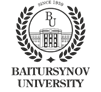          Утверждаю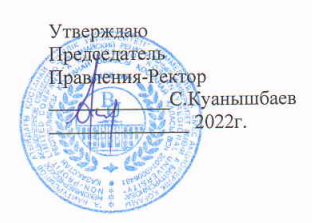          Председатель         Правления-Ректор         ____________С.Куанышбаев         ______________ 2022г.1.Область применения……………………………………………………42.Нормативные ссылки…………………………………………………...43.Определения…………………………………………………………….44.Обозначения и сокращения………………………………………….…65.Общие положения………………………………………………………66.Доплаты и надбавки к должностным окладам…………..….…….......87.Премирование……………………………………………………………118.Оказание материальной помощи, предоставление отпуска………….119.Порядок внесения изменений………………………………………….1210.Согласование, хранение и рассылка…………………………………...12Контингент обучающихсяРазмер почасовой оплаты*Размер почасовой оплаты*Размер почасовой оплаты*Контингент обучающихсяПрофессор,докторнаукДоцент,кандидатнаукЛица, неимеющиеученойстепениСтуденты, обучающиеся по программе подготовки специалистов с высшим образованием (бакалавриат);докторанты, магистранты, обучающиеся по программе послевузовского образования; слушатели университета по повышению квалификации ППС, руководящих работников и специалистов; слушатели учебных заведений по повышению квалификации.0,10****0,09****0,08****Nп/пНаименованиепрофессий, должностей,категорий работниковВиды доплат инадбавокРазмерыдоплат инадбавокПримечание123451Работникам предприятия за каждый час работы с 22 часов до 6 часов утраДоплата за работу в ночное время50% от часовой ставки В соответствии с Трудовым Кодексом Республики Казахстан от 23 ноября 2015 года2РаботникампредприятияДоплата за работу в праздничные и выходные дни50% от часовой ставкиВ соответствии с Трудовым Кодексом Республики Казахстан от 23 ноября2015 года3Работникам предприятия за каждый час работы в сверхурочное времяДоплата за сверхурочнуюработу50% от часовой ставкиВ соответствии с Трудовым Кодексом Республики Казахстан от 23 ноября2015 года123454Уборщикам:производственных и служебных помещений, использующим дезинфицирующие средства;при уборке туалетов с использованием дезинфицирующих средствДоплата работникам, занятым на тяжелых (особо тяжелых) физических работах и работах с вредными (особо вредными) и опасными (особо опасными) условиями труда20 % от БДО30 % от БДОВ соответствии с Трудовым Кодексом Республики Казахстан от 23 ноября 2015 года и на основании списка (перечня) производств, цехов, профессий и должностей с вредными условиями труда, утвержденного уполномоченным государственным органом по труду5Водителям грузовых и легковых автомобилей, автобусов, имеющимклассную квалификацию:1) "водитель 1 класса" (при наличии категорий В, С, Д, Е)2) "водитель 2 класса" (при наличии категорий В, С, Е или В, С, Дили Д (Д и Е)Надбавка заклассную квалификацию35 % от БДО20 % от БДОВ соответствии с Трудовым Кодексом Республики Казахстан от 23 ноября 2015 года и на основании списка (перечня) производств, цехов, профессий и должностей с вредными условиями труда, утвержденного уполномоченным государственным органом по труду6Специалистам, служащим и рабочимДоплата за выполнение обязанностей временно отсутствующего работникаИсходя из фактического объема В соответствии с Трудовым Кодексом Республики Казахстан от 23 ноября 2015 года7Специалистам, служащим и рабочимДоплата за совмещение должностей (расширение зоны обслуживания)До 50 % от ДО самого работникаУказанные доплаты не распространяются на руководителей предприятия, их заместителей8Работникам, имеющим почетные звания "Народный" бывшего СССР, и работникам, имеющим присвоенные звания республики, работникам, имеющим почетные звания "Заслуженный" бывшего СССР и присвоенные почетные звания республикиНадбавка за почетное званиедоплатой 100% от БДО работникам, имеющим почетные звания «Народный»30 % от БДОВ соответствии с Законом Республики Казахстан от 12 декабря 1995 года «О государственных наградах Республики Казахстан»10Работникам предприятияЗа постоянную работу с секретными документамиНе более 25% от БДО